COMMISSION ADMINISTRATIVE PARITAIRE DU :    			CATEGORIE A 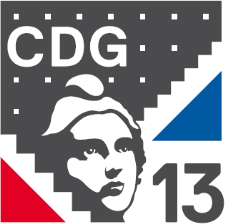 PROMOTION INTERNE AU GRADE DE :    Pour l’année  2020La Collectivité de : Pièces à joindre obligatoirement : Attestation de réussite à l’examen, le cas échéant		L’autorité territoriale, vu et approuvé le :dossier de candidature de l’agent, ci-joint		Cachet et signatureNomination possible au plus tôt à la date d’effet de la liste d’aptitudeLa collectivité de :    
DOSSIER DE CANDIDATURE A LA PROMOTION INTERNE  AU GRADE DE :    Pour l’année :L’AGENTNom de naissance : 	Nom marital :	Prénom :Date de naissance :Grade actuel :Date de nomination dans le grade : 
(En cas d'intégration, préciser la date de nomination dans l'ancien emploi qui a permis cette intégration)Date de nomination dans le cadre d'emplois :(Elle correspond généralement à la date de nomination dans le 1er grade du cadre d'emplois, sauf cas de nomination ou d'intégration sur un grade d'avancement)Le cas échéant, périodes de : FONCTIONS  	Définition et description des fonctions exercées par l'agent : (Préciser s'il est polyvalent, s'il assume seul la responsabilité des tâches qui lui sont confiées, s'il a un rôle d'encadrement, s’il a suivi des formations, VAE…)OBSERVATIONS :Observations formulées par l'autorité territoriale quant à la qualité du service rendu (à remplir impérativement)Cachet et Signature de l'Autorité TerritorialeCARRIERE 	NOM DE L’AGENT :NOM - PrénomSITUATION ACTUELLESITUATION ACTUELLESITUATION ACTUELLESITUATION ACTUELLESITUATION ACTUELLESITUATION ACTUELLERéservé au Centre de GestionNOM - PrénomGrade Date de nomination dans le cadre d’emplois(jj/mm/aaaa)Date de nomination dans le grade actuel(jj/mm/aaaa)Echelon Le cas échéant, examen satisfait le…Au CDG…Le cas échéant, indiquer les périodes de Disponibilité (Di)Congé parental (Cp)Détachement (Dt)Conditions statutaires rempliesDisponibilitéCongé parentalDétachementDu… au…Du… au…GRADES SUCCESSIVEMENT OCCUPESGRADES SUCCESSIVEMENT OCCUPESGRADES SUCCESSIVEMENT OCCUPESGRADES SUCCESSIVEMENT OCCUPESGRADES SUCCESSIVEMENT OCCUPESDEROULEMENT DE CARRIEREDEROULEMENT DE CARRIEREGRADETemps de travail :Temps Complet(TC)Temps Non Complet (TNC)Nombre d’heures de travail hebdomadaireDu…Au…En qualité de :
Titulaire (T)Stagiaire (S)Non Titulaire (NT)Mode de recrutementà préciser obligatoirementRecrutement directIntégrationConcoursExamen ProfessionnelPromotion InterneDate derecrutement